14.09.2023 г.                                                                                                                    №3ПРОТОКОЛзаседания Антинаркотической комиссииПредседательствовал: Белов Н.ИПрисутствовали: Суркова Н.В., Медведева О.А, Александрова Т.Х., Косов В.Ю., Любова Л.И., Константинов Н.В.Приглашенные: Петрова С. В., Максимова Е.С, Мартынова С.Н., Виноградова Л.А.Повестка заседания:1. О результатах деятельности органов внутренних дел по контролю за исполнением постановлений судов по делам об административных правонарушениях в части возложения на граждан обязанности пройти диагностику, профилактические мероприятия, лечение от наркомании, медицинскую и (или) социальную реабилитацию.2. Об организации работы по профилактике потребления и распространения наркотических средств и психотропных веществ среди обучающихся.ХОД ЗАСЕДАНИЯ:1.	О результатах деятельности органов внутренних дел по контролю за исполнением постановлений судов по делам об административных правонарушениях в части возложения на граждан обязанности пройти диагностику, профилактические мероприятия, лечение от наркомании, медицинскую и (или) социальную реабилитацию.Константинов Никита ВалерьевичРешили:1.1. Принять сведению доклад участника заседания.1.2. Рекомендовать Отделу МВД РФ по г.Канаш в сентябре-декабре 2023 года организовать проведение оперативно-профилактических мероприятий, направленных на выявление лиц, уклоняющихся от исполнения возложенных обязанностей, и привлечение их к административной ответственности по ст. 6.9.1 КоАП РФ.1.3. КУ ЧР «Центр занятости населения Чувашской Республики» Минтруда Чувашии по г. Канашу, БУ «Канашский Межтерриториальный медицинский центр» Минздрава Чувашии во взаимодействии с Отделом МВД РФ по г.Канаш принять дополнительные меры по повышению эффективности реализации механизмов правового побуждения лиц, признанных больными наркоманией либо потребляющих наркотические средства или психотропные вещества без назначения врача, к исполнению возложенной судом обязанности пройти диагностику, профилактические мероприятия, лечение от наркомании и (или) медицинскую и (или) социальную реабилитацию.Срок информирования аппарата антинаркотической комиссии в городе Канаш о проделанной работе – до 12 января 2024 года2. Об организации работы по профилактике потребления и распространения наркотических средств и психотропных веществ среди обучающихся.Максимова Екатерина Сергеевна, Мартынова Светлана НиколаевнаРешили:2.1 Принять информацию к сведению.2.2. МКУ «Отдела образования и молодежной политики администрации города Канаш Чувашской Республики» совместно с БУ «Канашский Межтерриториальный медицинский центр» Минздрава Чувашии, Отделом МВД РФ по г.Канаш организовать и провести в образовательных организациях города Канаша встречи с представителями органов здравоохранения, органов внутренних дел в целях информирования об ответственности за незаконное потребление, пропаганду наркотиков, участие в их незаконном обороте, формирования у обучающихся стойкого мотивированного отказа от незаконного потребления наркотиков, формирования позитивных установок следования принципам здорового и безопасного образа жизни.2.3. МКУ «Отдела образования и молодежной политики администрации города Канаш Чувашской Республики» организовать:проведение физкультурных мероприятий, акций, направленных на пропаганду здорового образа жизни, в том числе с привлечением знаменитых спортсменов, медийных лиц;занятия физической культурой и спортом обучающихся в рамках, создаваемых в общеобразовательных организациях школьных спортивных клубов.2.4 Рекомендовать Отделу МВД РФ по г.Канаш проработать с МКУ «Отдела образования и молодежной политики администрации города Канаш Чувашской Республики вопрос о проведении в рамках межведомственной комплексной оперативно-профилактической операции «Дети России - 2023» и Общероссийской акции «Сообщи, где торгуют смертью» комплекса профилактических мероприятий с несовершеннолетними, состоящими на учете в комиссиях по делам несовершеннолетних и защите их прав.Срок информирования аппарата антинаркотической комиссии в городе Канаш о проделанной работе – до 12 января 2024 годаПредседатель Антинаркотической комиссии                                                                    Н.И. БеловСекретарь Антинаркотической комиссии                                                  О.А. МедведеваЧӑваш РеспубликинКАНАШ ХУЛААДМИНИСТРАЦИЙЕКанаш хули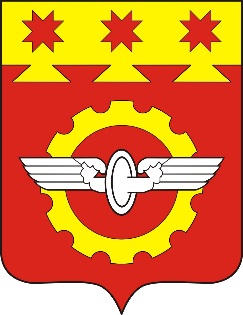 АДМИНИСТРАЦИЯГОРОДА КАНАШ                                                                                                                                     Чувашской Республикиг. Канаш